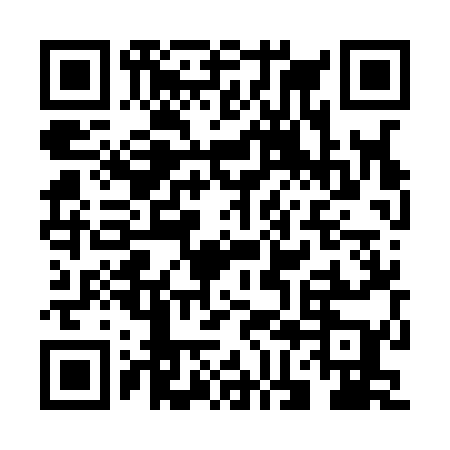 Ramadan times for Czumsk Duzy, PolandMon 11 Mar 2024 - Wed 10 Apr 2024High Latitude Method: Angle Based RulePrayer Calculation Method: Muslim World LeagueAsar Calculation Method: HanafiPrayer times provided by https://www.salahtimes.comDateDayFajrSuhurSunriseDhuhrAsrIftarMaghribIsha11Mon4:104:106:0511:523:425:405:407:2812Tue4:074:076:0311:523:445:425:427:3013Wed4:054:056:0011:513:455:435:437:3214Thu4:024:025:5811:513:475:455:457:3415Fri3:593:595:5611:513:485:475:477:3616Sat3:573:575:5311:513:505:495:497:3817Sun3:543:545:5111:503:515:515:517:4118Mon3:513:515:4911:503:535:525:527:4319Tue3:493:495:4611:503:545:545:547:4520Wed3:463:465:4411:493:565:565:567:4721Thu3:433:435:4111:493:575:585:587:4922Fri3:403:405:3911:493:596:006:007:5123Sat3:383:385:3711:484:006:016:017:5324Sun3:353:355:3411:484:016:036:037:5525Mon3:323:325:3211:484:036:056:057:5826Tue3:293:295:2911:484:046:076:078:0027Wed3:263:265:2711:474:056:096:098:0228Thu3:233:235:2511:474:076:106:108:0429Fri3:203:205:2211:474:086:126:128:0730Sat3:173:175:2011:464:106:146:148:0931Sun4:144:146:1712:465:117:167:169:111Mon4:114:116:1512:465:127:177:179:132Tue4:084:086:1312:455:137:197:199:163Wed4:054:056:1012:455:157:217:219:184Thu4:024:026:0812:455:167:237:239:215Fri3:593:596:0612:455:177:257:259:236Sat3:563:566:0312:445:197:267:269:267Sun3:533:536:0112:445:207:287:289:288Mon3:503:505:5912:445:217:307:309:319Tue3:473:475:5612:435:227:327:329:3310Wed3:433:435:5412:435:247:337:339:36